ประวัติการแก้ไข1. วัตถุประสงค์ (Objective)1)	เพื่อยกระดับคุณภาพการปฏิบัติงานของหน่วยงาน ให้สอดคล้องกับพระราชกฤษฎีกาว่าด้วยหลักเกณฑ์และวิธีการบริหารกิจการบ้านเมืองที่ดี พ.ศ.25462)	เพื่อนำเกณฑ์คุณภาพการบริหารจัดการภาครัฐ พ.ศ.2562 มาใช้เป็นแนวทางในการดำเนินการพัฒนาคุณภาพการบริหารจัดการองค์การ และเป็นบรรทัดฐานการติดตามประเมินผลของหน่วยงาน3) เพื่อพัฒนาคุณภาพการบริหารจัดการของหน่วยงานให้มุ่งสู่การเป็นองค์กรสมรรถนะสูง ตามเกณฑ์คุณภาพการบริหารจัดการภาครัฐ พ.ศ.25622. ขอบเขต (Scope)ขั้นตอนการปฏิบัติงานฉบับนี้ ครอบคลุมถึงกระบวนการกำหนดแผนการปฏิบัติงาน การเตรียมความพร้อมก่อนการดำเนินงาน การดำเนินงาน และการติดตามประเมินผลการดำเนินงานพัฒนาคุณภาพการบริหารจัดการองค์การของสำนักงานสาธารณสุขจังหวัดอุทัยธานีและสำนักงานสาธารณสุขอำเภอ ทั้ง 8 แห่ง 
ซึ่งกรอบการดำเนินการพัฒนาคุณภาพการบริหารจัดการองค์กรตามแนวทางเกณฑ์คุณภาพการบริหารจัดการภาครัฐ พ.ศ.2562 (Public Sector Management Quality Award : PMQA) ประกอบด้วย 1) ลักษณะสำคัญขององค์การ 2) เกณฑ์คุณภาพการบริหารจัดการภาครัฐ จำนวน 7 หมวด คือ หมวด 1 การนำองค์การ หมวด 2 การวางแผนเชิงยุทธศาสตร์ หมวด 3 ผู้รับบริการและผู้มีส่วนได้ส่วนเสีย หมวด 4 การวัด 
การวิเคราะห์ และการจัดการความรู้ หมวด 5 บุคลากร หมวด 6 การปฏิบัติการ และหมวด 7 ผลลัพธ์
การดำเนินการ สำนักงานปลัดกระทรวงสาธารณสุข (สป.สธ.) ได้กำหนดนโยบายให้หน่วยงานส่วนภูมิภาค 
นำเกณฑ์คุณภาพการบริหารจัดการภาครัฐ (PMQA) พ.ศ.2562 มาใช้เป็นเครื่องมือในการพัฒนาองค์การ 
โดยกำหนดแนวทางให้หน่วยงานดำเนินการในปี พ.ศ. 2566 - 2570 ดังนี้ 1. จัดทำลักษณะสำคัญของหน่วยงาน จำนวน 13 ข้อคำถาม และทบทวนทุกปี2. ให้ส่วนราชการดำเนินการตามลำดับในหมวดที่โดดเด่น แต่ละปี ดังนี้3. ดำเนินการประเมินองค์การด้วยตนเอง (Self - Assessment) หมวด 1 - 6  หาโอกาสในการปรับปรุง (Opportunity For Improvement : OFI) 4. กำหนดตัวชี้วัด หมวด 7 ผลลัพธ์การดำเนินการ ตามหัวข้อ 7.1 - 7.6 จำนวน 6 หัวข้อครบ 18 ข้อ 
โดยเพิ่มตัวชี้วัดในแต่ละหัวข้อเป็น 2 ตัวชี้วัด รวม 36 ตัวชี้วัด 5. รายงานความก้าวหน้าผลลัพธ์ตัวชี้วัด รอบ 6, 9 และ 12 เดือน ให้กลุ่มพัฒนาระบบบริหาร 
สำนักงานปลัดกระทรวงสาธารณสุข ภายในระยะเวลาที่กำหนด 6. จัดทำรายงานผลการดำเนินการพัฒนาคุณภาพการบริหารจัดการภาครัฐ (PMQA) ที่โดดเด่นในหมวด
ที่ดำเนินการ กลุ่มงานพัฒนาระบบบริหาร ได้เห็นความสำคัญของการพัฒนาองค์การ โดยสนับสนุนให้หน่วยงานดำเนินการพัฒนาคุณภาพการบริหารจัดการภาครัฐระดับพื้นฐาน (Certified FL) ครบทุกหน่วยงานแล้ว 
และจะสนับสนุนให้หน่วยงานดำเนินการพัฒนาสู่ความโดดเด่นรายหมวด ตามเกณฑ์คุณภาพการบริหารจัดการภาครัฐ (PMQA) พ.ศ.2562 โดยมีขั้นตอนการพัฒนาไปสู่กระบวนการที่สมบูรณ์ ประกอบด้วยการตั้งรับปัญหา (0 - 25%) การปฏิบัติการต่างๆ ที่มีลักษณะเป็นกิจกรรมมากกว่าเป็นกระบวนการ และส่วนสำคัญจะตอบสนองความต้องการหรือแก้ไขปัญหาเฉพาะหน้า ขาดการกำหนดเป้าประสงค์ที่ดีแนวทางที่เริ่มเป็นระบบ (30 - 45%) ส่วนราชการเพิ่งเริ่มต้นการปฏิบัติการต่างๆ ด้วยการใช้กระบวนการที่สามารถทำซ้ำได้ มีการประเมินผล มีการปรับปรุง และเริ่มมีการประสานบ้างระหว่างหน่วยงานต่างๆ ในส่วนราชการ มีการกำหนดยุทธศาสตร์และเป้าประสงค์เชิงปริมาณแนวทางสอดคล้องไปในทิศทางเดียวกัน (50 - 65%) การปฏิบัติการมีลักษณะเป็นกระบวนการ
ที่สามารถทำซ้ำได้ และมีการประเมินอย่างสม่ำเสมอเพื่อการปรับปรุง โดยมีการแบ่งปันการเรียนรู้และมีการประสานงานระหว่างหน่วยงานต่างๆ ภายในส่วนราชการ กระบวนการตอบสนองยุทธศาสตร์และเป้าประสงค์สำคัญของส่วนราชการ ซึ่งเป็นกลุ่มเป้าหมายที่กลุ่มพัฒนาระบบบริหาร กำหนดเป็นเกณฑ์การประเมินดังกล่าว และจะมีผู้ตรวจประเมิน ดำเนินการติดตามผลการดำเนินงานตามเกณฑ์คุณภาพการบริหารจัดการภาครัฐ (PMQA) ให้ส่วนราชการ เพื่อแสดงผลการรับรองการดำเนินงาน (Certificate) ตามผลการดำเนินงานของหมวดที่ดำเนินการในแต่ละปี3. คำศัพท์และคำนิยามการพัฒนาคุณภาพการบริหารจัดการภาครัฐ หมายถึง การดำเนินการพัฒนาคุณภาพการบริหารจัดการองค์กรตามแนวทางเกณฑ์คุณภาพการบริหารจัดการภาครัฐ พ.ศ.2562 (Public Sector Management Quality Award : PMQA) ประกอบด้วย 1) ลักษณะสำคัญขององค์การ 2) เกณฑ์คุณภาพการบริหารจัดการภาครัฐ 7 หมวด คือ หมวด 1 การนำองค์การ หมวด 2 การวางแผนเชิงยุทธศาสตร์ หมวด 3 ผู้รับบริการและผู้มีส่วนได้ส่วนเสีย หมวด 4 การวัด การวิเคราะห์ และการจัดการความรู้ หมวด 5 บุคลากร หมวด 6 การปฏิบัติการ และหมวด 7 ผลลัพธ์การดำเนินการส่วนราชการในสังกัดสำนักงานปลัดกระทรวงสาธารณสุข หมายถึง ส่วนราชการตามกฎกระทรวงแบ่งส่วนราชการสำนักงานปลัดกระทรวงสาธารณสุข พ.ศ. 2560 ดังนี้ 1. กองส่วนกลาง จำนวน 12 กอง 2. สำนักงานสาธารณสุขจังหวัด จำนวน 76 แห่ง 3. สำนักงานสาธารณสุขอำเภอ จำนวน 878 แห่ง โดยให้สำนักงานสาธารณสุขอำเภออยู่ภายใต้
การกำกับ ติดตามผล ของสำนักงานสาธารณสุขจังหวัด หน่วยงาน หมายถึง ส่วนราชการในสังกัดสำนักงานปลัดกระทรวงสาธารณสุขตามกฎกระทรวงแบ่งส่วนราชการสำนักงานปลัดกระทรวงสาธารณสุข พ.ศ. 25604. เอกสารแบบฟอร์มที่เกี่ยวข้อง4.1 แบบฟอร์ม 1 ลักษณะสำคัญขององค์กร4.2 แบบฟอร์ม 2 ประเมินองค์การด้วยตนเอง4.3 แบบฟอร์ม 3 แผนพัฒนาองค์การ4.4 แบบฟอร์ม 4 ตัวชี้วัดหมวด 74.5 แบบฟอร์ม 5.1 แนวทางการปฏิบัติที่เป็นเลิศ4.6 แบบฟอร์ม 5.2 รายงานผลการดำเนินงานที่โดดเด่นรายหมวด5. เอกสารอ้างอิง 5.1 เกณฑ์คุณภาพการบริหารจัดการภาครัฐ พ.ศ. 2562 Public Sector Management Quality Award5.2 รายละเอียดตัวชี้วัดสำนักงานปลัดกระทรวงสาธารณสุข ประจำปีงบประมาณ 2566 “ร้อยละความสำเร็จของส่วนราชการในสังกัดสำนักงานปลัดกระทรวงสาธารณสุขที่ดำเนินการพัฒนาคุณภาพการบริหารจัดการภาครัฐ (PMQA) ผ่านการประเมินตามเกณฑ์ที่กำหนด” 5.3 คู่มือการรายงานระบบการพัฒนาองค์กรตามเกณฑ์คุณภาพการบริหารจัดการภาครัฐ (PMQA) ประจำปีงบประมาณ 25666. แผนผังขั้นตอนการปฏิบัติงาน7. รายละเอียดขั้นตอนการปฏิบัติงาน ผู้รับผิดชอบงาน PMQA ของสำนักงานสาธารณสุขจังหวัดอุทัยธานี เข้าร่วมประชุมเพื่อรับนโยบายการพัฒนาคุณภาพองค์กรระดับพื้นที่ ในสังกัดสำนักงานปลัดกระทรวงสาธารณสุข ด้วยเกณฑ์คุณภาพ
การบริหารจัดการภาครัฐ (PMQA)จากกลุ่มพัฒนาระบบบริหาร สำนักงานปลัดกระทรวงสาธารณสุข ผู้รับผิดชอบงาน PMQA ของสำนักงานสาธารณสุขจังหวัดอุทัยธานี จัดประชุมชี้แจงตัวชี้วัด PMQA และแนวทางการดำเนินงานของสำนักงานปลัดกระทรวงสาธารณสุข ปีงบประมาณ 2566 ให้กับผู้บริหาร
ทุกระดับ เจ้าหน้าที่ผู้ปฏิบัติงานของสำนักงานสาธารณสุขจังหวัดอุทัยธานี และสสอ.ทั้ง 8 แห่ง ทบทวนองค์ประกอบ บทบาทหน้าที่คณะกรรมการ และคณะทำงานพัฒนาคุณภาพการบริหารจัดการภาครัฐ (PMQA) สำนักงานสาธารณสุขจังหวัดอุทัยธานี เพื่อจัดทำคำสั่งแต่งตั้งฯ ให้เป็นปัจจุบัน ผู้รับผิดชอบงาน PMQA สำนักงานสาธารณสุขจังหวัดอุทัยธานี ประสาน ติดตามข้อมูลสำหรับรายงาน รอบ 3 เดือนจากเลขานุการ ในแต่ละหมวด ผู้รับผิดชอบงาน PMQA สำนักงานสาธารณสุขจังหวัดอุทัยธานี บันทึกข้อมูลในระบบออนไลน์ดังนี้ลักษณะสำคัญขององค์กร (OP)ผลการประเมินตนเอง (Self - Assessment) ทั้ง 6 หมวดบันทึกข้อมูลตัวชี้วัด หัวข้อ 7.1 – 7.6 และรายละเอียดตามแบบฟอร์ม 4 ผู้รับผิดชอบงาน PMQA สำนักงานสาธารณสุขจังหวัดอุทัยธานี ประสาน ติดตามผลการรายงาน 
รอบ 3 เดือนจากเลขานุการ ในแต่ละหมวด รายงานผลการดำเนินงานในระบบออนไลน์ ตามขั้นตอนที่ระบุ
ใน Template ภายในเวลาที่กำหนด ผู้รับผิดชอบงาน PMQA สำนักงานสาธารณสุขจังหวัดอุทัยธานี ติดตามผลการรายงานผล
การดำเนินงานรอบ 3 เดือน ในระบบออนไลน์ของ สสอ.ทั้ง 8 แห่ง ตามขั้นตอนที่ระบุใน Template ภายในเวลาที่กำหนด ผู้รับผิดชอบงาน PMQA สำนักงานสาธารณสุขจังหวัดอุทัยธานี ติดตามข้อมูลสำหรับรายงานผล
การดำเนินงานรอบ รอบ 6 9 และ 12 เดือน ตามขั้นตอนที่ระบุใน Template ภายในเวลาที่กำหนด ผู้รับผิดชอบงาน PMQA สำนักงานสาธารณสุขจังหวัดอุทัยธานี จัดทำรายงานผลการดำเนินงานประจำปี (Annual Report)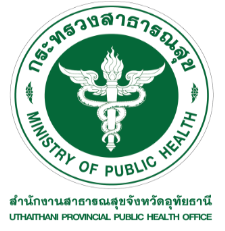 คู่มือมาตรฐานการปฏิบัติงาน เรื่อง การดำเนินงานพัฒนาคุณภาพองค์กร
ในสังกัดสำนักงานปลัดกระทรวงสาธารณสุขด้วยเกณฑ์คุณภาพการบริหารจัดการภาครัฐ(Public Sector Management Quality Award : PMQA)กลุ่มงานที่ถือครองเอกสาร
กลุ่มงานพัฒนาคุณภาพและรูปแบบบริการรหัส SOP-013-04-01 แผ่นที่  1/6 ฉบับที่ …1.. แก้ไขครั้งที่ 0วันที่อนุมัติผู้จัดทำ           (นางสาวนภัสชญาฐ์ อิทธิประเวศน์ )           นักวิชาการสาธารณสุขชำนาญการ          ............/......................./..............ผู้ตรวจสอบ           (นางสาวบุญเตือน เหลืองเลิศขจร)     หัวหน้ากลุ่มงานพัฒนาคุณภาพและรูปแบบบริการ    .          .           .............../......................./..................                                                       ผู้อนุมัติ                                   ว่าที่ร้อยตรี                                                (ดนัย พิทักษ์อรรณพ)                                     นายแพทย์สาธารณสุขจังหวัดอุทัยธานี                                            ........./......................./.............                                                       ผู้อนุมัติ                                   ว่าที่ร้อยตรี                                                (ดนัย พิทักษ์อรรณพ)                                     นายแพทย์สาธารณสุขจังหวัดอุทัยธานี                                            ........./......................./.............วันที่บังคับใช้แก้ไขครั้งที่เนื้อหาที่แก้ไขคู่มือมาตรฐานการปฏิบัติงาน เรื่อง การดำเนินงานพัฒนาคุณภาพองค์กร
ในสังกัดสำนักงานปลัดกระทรวงสาธารณสุขด้วยเกณฑ์คุณภาพการบริหารจัดการภาครัฐ(Public Sector Management Quality Award : PMQA)กลุ่มงานที่ถือครองเอกสาร
กลุ่มงานพัฒนาคุณภาพและรูปแบบบริการรหัส SOP-013-04-01   แผ่นที่ 2/6 ฉบับที่ …1.. แก้ไขครั้งที่ 0วันที่อนุมัติพ.ศ.หมวดที่โดดเด่นหมวดที่โดดเด่น25662 หมวดบังคับหมวด 2ส่วนราชการเลือกหมวดที่พร้อมอีก 1 หมวด25671 หมวดส่วนราชการเลือกดำเนินการตามหมวดที่พร้อมปีละ 1 หมวด(ในหมวด 1,3,4,5,6)25681 หมวดส่วนราชการเลือกดำเนินการตามหมวดที่พร้อมปีละ 1 หมวด(ในหมวด 1,3,4,5,6)25691 หมวดส่วนราชการเลือกดำเนินการตามหมวดที่พร้อมปีละ 1 หมวด(ในหมวด 1,3,4,5,6)25701 หมวดส่วนราชการเลือกดำเนินการตามหมวดที่พร้อมปีละ 1 หมวด(ในหมวด 1,3,4,5,6)คู่มือมาตรฐานการปฏิบัติงาน เรื่อง การดำเนินงานพัฒนาคุณภาพองค์กร
ในสังกัดสำนักงานปลัดกระทรวงสาธารณสุขด้วยเกณฑ์คุณภาพการบริหารจัดการภาครัฐ(Public Sector Management Quality Award : PMQA)กลุ่มงานที่ถือครองเอกสาร
กลุ่มงานพัฒนาคุณภาพและรูปแบบบริการรหัส SOP-013-04-01 แผ่นที่ 3/6ฉบับที่ …1.. แก้ไขครั้งที่ 0วันที่อนุมัติคู่มือมาตรฐานการปฏิบัติงาน เรื่อง การดำเนินงานพัฒนาคุณภาพองค์กร
ในสังกัดสำนักงานปลัดกระทรวงสาธารณสุขด้วยเกณฑ์คุณภาพการบริหารจัดการภาครัฐ(Public Sector Management Quality Award : PMQA)กลุ่มงานที่ถือครองเอกสาร
กลุ่มงานพัฒนาคุณภาพและรูปแบบบริการรหัส SOP-013-04-01 แผ่นที่ 4/6 ฉบับที่ …1.. แก้ไขครั้งที่ 0 วันที่อนุมัติคู่มือมาตรฐานการปฏิบัติงาน เรื่อง การดำเนินงานพัฒนาคุณภาพองค์กร
ในสังกัดสำนักงานปลัดกระทรวงสาธารณสุขด้วยเกณฑ์คุณภาพการบริหารจัดการภาครัฐ(Public Sector Management Quality Award : PMQA)กลุ่มงานที่ถือครองเอกสาร
กลุ่มงานพัฒนาคุณภาพและรูปแบบบริการรหัส SOP-013-04-01 แผ่นที่ 5/6 ฉบับที่ …1.. แก้ไขครั้งที่ 0 วันที่อนุมัติผู้รับผิดชอบขั้นตอนเอกสารที่เกี่ยวข้องผู้รับผิดชอบงาน PMQA สสจ.อุทัยธานีผู้รับผิดชอบงาน PMQA สสจ.อุทัยธานีเลขานุการคณะทำงานPMQA หมวด 1 - 6ผู้รับผิดชอบงาน PMQA สสจ.อุทัยธานีผู้รับผิดชอบงาน PMQA สสจ.อุทัยธานีผู้รับผิดชอบงาน PMQA สสจ.อุทัยธานีเลขานุการคณะทำงานPMQA หมวด 1 - 6ผู้รับผิดชอบงาน PMQA สสจ.อุทัยธานีเลขานุการคณะทำงานPMQA หมวด 1 - 6รายละเอียดตัวชี้วัดPMQA สป.สธ. ประจำปีงบประมาณ 2566- แบบฟอร์ม 1- แบบฟอร์ม 2
- แบบฟอร์ม 4- คู่มือการรายงานระบบการพัฒนาองค์กร ฯ- แบบฟอร์ม 1- แบบฟอร์ม 2
- แบบฟอร์ม 4- คู่มือการรายงานระบบการพัฒนาองค์กร ฯ- คู่มือการรายงานระบบการพัฒนาองค์กร ฯ-แบบฟอร์ม 4-แบบฟอร์ม 5.2คู่มือมาตรฐานการปฏิบัติงาน เรื่อง การดำเนินงานพัฒนาคุณภาพองค์กร
ในสังกัดสำนักงานปลัดกระทรวงสาธารณสุขด้วยเกณฑ์คุณภาพการบริหารจัดการภาครัฐ(Public Sector Management Quality Award : PMQA)กลุ่มงานที่ถือครองเอกสาร
กลุ่มงานพัฒนาคุณภาพและรูปแบบบริการรหัส SOP-013-04-01 แผ่นที่ 6/6 ฉบับที่ …1….. แก้ไขครั้งที่ 0 วันที่อนุมัติ